                               Ramsgrange, New Ross, Co. Wexford 				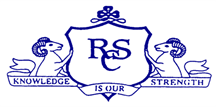 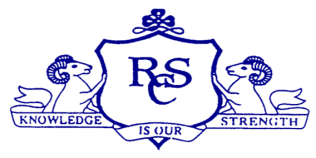                                             TEL: 051389211                               Email: ramsgrange@eircom.netApplication Form (Transfer student)(Application for enrolment does not guarantee acceptance)SECTION 1:		To be completed by parent(s)/guardian(s)SECTION 2:	To be completed by the Principal of the school that your son/daughter 			attends at present.For office use only:Date of 1st contact with school:							__________Initial Contact Person:								__________Date of Posting / collection of Enrolment Form:					__________Date Section 1 returned:							__________Information missing (if any) from form:__________________________________________________________________________________________________________________________________________________________________________________________________________________________________________________________________Date of contact made to inform applicant of missing information:		_________Date of meeting with P/DP:							_________Date of letter sent offering / declining place: 					_________Any further relevant info:__________________________________________________________________________________________________________________________________________________________________________________________________________________________________________________________________Proposed date of entry to this school:  _____________ 20___Proposed date of entry to this school:  _____________ 20___Proposed date of entry to this school:  _____________ 20___Proposed date of entry to this school:  _____________ 20___Proposed date of entry to this school:  _____________ 20___Proposed date of entry to this school:  _____________ 20___Proposed date of entry to this school:  _____________ 20___Proposed date of entry to this school:  _____________ 20___Proposed date of entry to this school:  _____________ 20___Proposed date of entry to this school:  _____________ 20___Proposed date of entry to this school:  _____________ 20___Proposed date of entry to this school:  _____________ 20___Proposed date of entry to this school:  _____________ 20___Proposed date of entry to this school:  _____________ 20___Proposed date of entry to this school:  _____________ 20___Proposed date of entry to this school:  _____________ 20___Student’s NameStudent’s NameMaleMaleFemaleFemaleSurnameSurnameSurnameSurnameSurnameFirst NameFirst NameFirst NameFirst NameFirst NameDate of Birth:Date of Birth:PPS Number:PPS Number:PPS Number:PPS Number:PPS Number:Nationality:Nationality:Religion (if any):Religion (if any):Religion (if any):Religion (if any):Religion (if any):Address:Address:Mother’s Maiden Name:Mother’s Maiden Name:Mother’s Maiden Name:Mother’s Maiden Name:Mother’s Maiden Name:Medical card number & expiry date (if any):Medical card number & expiry date (if any):Medical card number & expiry date (if any):Medical card number & expiry date (if any):Medical card number & expiry date (if any):Medical card number & expiry date (if any):Medical card number & expiry date (if any):Medical card number & expiry date (if any):Medical card number & expiry date (if any):Medical card number & expiry date (if any):Mother’s Name:Mother’s Name:Occupation:Occupation:Occupation:Occupation:Occupation:Address:Address:(if different to above)(if different to above)(if different to above)Mother’s phone:Mother’s phone:LandlineLandlineWorkMother’s email:Mother’s email:Father’s name:Father’s name:Occupation:Occupation:Occupation:Occupation:Occupation:Occupation:Address: Address: (if different to above)(if different to above)(if different to above)Father’s phone:Father’s phone:LandlineLandlineWorkFather’s email:Father’s email:Parent/Guardian correspondence title:Parent/Guardian correspondence title:Parent/Guardian correspondence title:Parent/Guardian correspondence title:Parent/Guardian correspondence title:Parent/Guardian correspondence title:Does any legal order exist under Family Law of which the college should be made aware?Does any legal order exist under Family Law of which the college should be made aware?Does any legal order exist under Family Law of which the college should be made aware?Does any legal order exist under Family Law of which the college should be made aware?Does any legal order exist under Family Law of which the college should be made aware?Does any legal order exist under Family Law of which the college should be made aware?Does any legal order exist under Family Law of which the college should be made aware?Does any legal order exist under Family Law of which the college should be made aware?Does any legal order exist under Family Law of which the college should be made aware?Does any legal order exist under Family Law of which the college should be made aware?Does any legal order exist under Family Law of which the college should be made aware?Does any legal order exist under Family Law of which the college should be made aware?YesYesNoNoIf parents are not together at the same address do you wish to have correspondence from the college sent to both addresses given above?If parents are not together at the same address do you wish to have correspondence from the college sent to both addresses given above?If parents are not together at the same address do you wish to have correspondence from the college sent to both addresses given above?If parents are not together at the same address do you wish to have correspondence from the college sent to both addresses given above?If parents are not together at the same address do you wish to have correspondence from the college sent to both addresses given above?If parents are not together at the same address do you wish to have correspondence from the college sent to both addresses given above?If parents are not together at the same address do you wish to have correspondence from the college sent to both addresses given above?If parents are not together at the same address do you wish to have correspondence from the college sent to both addresses given above?If parents are not together at the same address do you wish to have correspondence from the college sent to both addresses given above?If parents are not together at the same address do you wish to have correspondence from the college sent to both addresses given above?If parents are not together at the same address do you wish to have correspondence from the college sent to both addresses given above?If parents are not together at the same address do you wish to have correspondence from the college sent to both addresses given above?YesYesNoNoHas this student an Educational Psychological Report?Has this student an Educational Psychological Report?Has this student an Educational Psychological Report?Has this student an Educational Psychological Report?Has this student an Educational Psychological Report?Has this student an Educational Psychological Report?Has this student an Educational Psychological Report?Has this student an Educational Psychological Report?Has this student an Educational Psychological Report?Has this student an Educational Psychological Report?Has this student an Educational Psychological Report?Has this student an Educational Psychological Report?YesYesNoNo(if yes, please attach a copy)(if yes, please attach a copy)(if yes, please attach a copy)(if yes, please attach a copy)Does this student have any health problems or disability?Does this student have any health problems or disability?Does this student have any health problems or disability?Does this student have any health problems or disability?Does this student have any health problems or disability?Does this student have any health problems or disability?Does this student have any health problems or disability?Does this student have any health problems or disability?Does this student have any health problems or disability?Does this student have any health problems or disability?Does this student have any health problems or disability?Does this student have any health problems or disability?YesYesNoNo(if yes, please give details below)(if yes, please give details below)(if yes, please give details below)(if yes, please give details below)Is this student exempt from the study of Irish?Is this student exempt from the study of Irish?Is this student exempt from the study of Irish?Is this student exempt from the study of Irish?Is this student exempt from the study of Irish?Is this student exempt from the study of Irish?Is this student exempt from the study of Irish?Is this student exempt from the study of Irish?Is this student exempt from the study of Irish?Is this student exempt from the study of Irish?Is this student exempt from the study of Irish?Is this student exempt from the study of Irish?YesYesNoNoIf yes, please state reason & attach proof of exemption:If yes, please state reason & attach proof of exemption:If yes, please state reason & attach proof of exemption:If yes, please state reason & attach proof of exemption:If yes, please state reason & attach proof of exemption:Name of school your son/daughter is attending at presentName of school your son/daughter is attending at presentName of school your son/daughter is attending at presentName of school your son/daughter is attending at presentName of school your son/daughter is attending at presentAddress of school your son/daughter is attending at presentAddress of school your son/daughter is attending at presentAddress of school your son/daughter is attending at presentAddress of school your son/daughter is attending at presentAddress of school your son/daughter is attending at presentAddress of school your son/daughter is attending at presentAddress of school your son/daughter is attending at presentAddress of school your son/daughter is attending at presentAddress of school your son/daughter is attending at presentAddress of school your son/daughter is attending at presentAddress of school your son/daughter is attending at presentAddress of school your son/daughter is attending at presentAddress of school your son/daughter is attending at presentAddress of school your son/daughter is attending at presentAddress of school your son/daughter is attending at presentIs this the only second level school that s/he has attended?Is this the only second level school that s/he has attended?Is this the only second level school that s/he has attended?Is this the only second level school that s/he has attended?Is this the only second level school that s/he has attended?Is this the only second level school that s/he has attended?Is this the only second level school that s/he has attended?Is this the only second level school that s/he has attended?Is this the only second level school that s/he has attended?Is this the only second level school that s/he has attended?Is this the only second level school that s/he has attended?YesYesYesYesNoIf no, please give name(s) of other second level school(s) attended.If no, please give name(s) of other second level school(s) attended.If no, please give name(s) of other second level school(s) attended.If no, please give name(s) of other second level school(s) attended.If no, please give name(s) of other second level school(s) attended.Has your son/daughter been allocated resource hours, Learning Support or an SNA in their current school?Has your son/daughter been allocated resource hours, Learning Support or an SNA in their current school?Has your son/daughter been allocated resource hours, Learning Support or an SNA in their current school?Has your son/daughter been allocated resource hours, Learning Support or an SNA in their current school?Has your son/daughter been allocated resource hours, Learning Support or an SNA in their current school?Has your son/daughter been allocated resource hours, Learning Support or an SNA in their current school?Has your son/daughter been allocated resource hours, Learning Support or an SNA in their current school?Has your son/daughter been allocated resource hours, Learning Support or an SNA in their current school?Has your son/daughter been allocated resource hours, Learning Support or an SNA in their current school?Has your son/daughter been allocated resource hours, Learning Support or an SNA in their current school?Has your son/daughter been allocated resource hours, Learning Support or an SNA in their current school?YesYesYesYesNoIf yes, please give details.If yes, please give details.If yes, please give details.If yes, please give details.If yes, please give details.What is the reason for this transfer application?What is the reason for this transfer application?What is the reason for this transfer application?What is the reason for this transfer application?What is the reason for this transfer application?Please tick the following to indicate your agreement:Please tick the following to indicate your agreement:Please tick the following to indicate your agreement:Please tick the following to indicate your agreement:Please tick the following to indicate your agreement:Please tick the following to indicate your agreement:Please tick the following to indicate your agreement:Please tick the following to indicate your agreement:Please tick the following to indicate your agreement:Please tick the following to indicate your agreement:Please tick the following to indicate your agreement:Please tick the following to indicate your agreement:Please tick the following to indicate your agreement:Please tick the following to indicate your agreement:Please tick the following to indicate your agreement:Please tick the following to indicate your agreement:I give permission for Ramsgrange to access files in my child’s school which are relevant to his/her transfer to Ramsgrange.  This includes any educational or behavioural assessments/reports, psychological or psychiatric reports.I give permission for Ramsgrange to access files in my child’s school which are relevant to his/her transfer to Ramsgrange.  This includes any educational or behavioural assessments/reports, psychological or psychiatric reports.I give permission for Ramsgrange to access files in my child’s school which are relevant to his/her transfer to Ramsgrange.  This includes any educational or behavioural assessments/reports, psychological or psychiatric reports.I give permission for Ramsgrange to access files in my child’s school which are relevant to his/her transfer to Ramsgrange.  This includes any educational or behavioural assessments/reports, psychological or psychiatric reports.I give permission for Ramsgrange to access files in my child’s school which are relevant to his/her transfer to Ramsgrange.  This includes any educational or behavioural assessments/reports, psychological or psychiatric reports.I give permission for Ramsgrange to access files in my child’s school which are relevant to his/her transfer to Ramsgrange.  This includes any educational or behavioural assessments/reports, psychological or psychiatric reports.I give permission for Ramsgrange to access files in my child’s school which are relevant to his/her transfer to Ramsgrange.  This includes any educational or behavioural assessments/reports, psychological or psychiatric reports.I give permission for Ramsgrange to access files in my child’s school which are relevant to his/her transfer to Ramsgrange.  This includes any educational or behavioural assessments/reports, psychological or psychiatric reports.I give permission for Ramsgrange to access files in my child’s school which are relevant to his/her transfer to Ramsgrange.  This includes any educational or behavioural assessments/reports, psychological or psychiatric reports.I give permission for Ramsgrange to access files in my child’s school which are relevant to his/her transfer to Ramsgrange.  This includes any educational or behavioural assessments/reports, psychological or psychiatric reports.I give permission for Ramsgrange to access files in my child’s school which are relevant to his/her transfer to Ramsgrange.  This includes any educational or behavioural assessments/reports, psychological or psychiatric reports.I give permission for Ramsgrange to access files in my child’s school which are relevant to his/her transfer to Ramsgrange.  This includes any educational or behavioural assessments/reports, psychological or psychiatric reports.I give permission for Ramsgrange to access files in my child’s school which are relevant to his/her transfer to Ramsgrange.  This includes any educational or behavioural assessments/reports, psychological or psychiatric reports.I give permission for Ramsgrange to access files in my child’s school which are relevant to his/her transfer to Ramsgrange.  This includes any educational or behavioural assessments/reports, psychological or psychiatric reports.I give permission for Ramsgrange to access files in my child’s school which are relevant to his/her transfer to Ramsgrange.  This includes any educational or behavioural assessments/reports, psychological or psychiatric reports.I give permission for Ramsgrange to access files in my child’s school which are relevant to his/her transfer to Ramsgrange.  This includes any educational or behavioural assessments/reports, psychological or psychiatric reports.I understand that if my son/daughter is offered a place at Ramsgrange that they will be subject to the Code of Behaviour and all other policies and procedures of that school. I understand that if my son/daughter is offered a place at Ramsgrange that they will be subject to the Code of Behaviour and all other policies and procedures of that school. I understand that if my son/daughter is offered a place at Ramsgrange that they will be subject to the Code of Behaviour and all other policies and procedures of that school. I understand that if my son/daughter is offered a place at Ramsgrange that they will be subject to the Code of Behaviour and all other policies and procedures of that school. I understand that if my son/daughter is offered a place at Ramsgrange that they will be subject to the Code of Behaviour and all other policies and procedures of that school. I understand that if my son/daughter is offered a place at Ramsgrange that they will be subject to the Code of Behaviour and all other policies and procedures of that school. I understand that if my son/daughter is offered a place at Ramsgrange that they will be subject to the Code of Behaviour and all other policies and procedures of that school. I understand that if my son/daughter is offered a place at Ramsgrange that they will be subject to the Code of Behaviour and all other policies and procedures of that school. I understand that if my son/daughter is offered a place at Ramsgrange that they will be subject to the Code of Behaviour and all other policies and procedures of that school. I understand that if my son/daughter is offered a place at Ramsgrange that they will be subject to the Code of Behaviour and all other policies and procedures of that school. I understand that if my son/daughter is offered a place at Ramsgrange that they will be subject to the Code of Behaviour and all other policies and procedures of that school. I understand that if my son/daughter is offered a place at Ramsgrange that they will be subject to the Code of Behaviour and all other policies and procedures of that school. I understand that if my son/daughter is offered a place at Ramsgrange that they will be subject to the Code of Behaviour and all other policies and procedures of that school. I understand that if my son/daughter is offered a place at Ramsgrange that they will be subject to the Code of Behaviour and all other policies and procedures of that school. I understand that if my son/daughter is offered a place at Ramsgrange that they will be subject to the Code of Behaviour and all other policies and procedures of that school. I understand that if my son/daughter is offered a place at Ramsgrange that they will be subject to the Code of Behaviour and all other policies and procedures of that school. I understand that I must attend a meeting with the Principal/Deputy Principal as part of the enrolment procedure for Ramsgrange, and that a place will not be offered to my child until after such a meeting takes place.I understand that I must attend a meeting with the Principal/Deputy Principal as part of the enrolment procedure for Ramsgrange, and that a place will not be offered to my child until after such a meeting takes place.I understand that I must attend a meeting with the Principal/Deputy Principal as part of the enrolment procedure for Ramsgrange, and that a place will not be offered to my child until after such a meeting takes place.I understand that I must attend a meeting with the Principal/Deputy Principal as part of the enrolment procedure for Ramsgrange, and that a place will not be offered to my child until after such a meeting takes place.I understand that I must attend a meeting with the Principal/Deputy Principal as part of the enrolment procedure for Ramsgrange, and that a place will not be offered to my child until after such a meeting takes place.I understand that I must attend a meeting with the Principal/Deputy Principal as part of the enrolment procedure for Ramsgrange, and that a place will not be offered to my child until after such a meeting takes place.I understand that I must attend a meeting with the Principal/Deputy Principal as part of the enrolment procedure for Ramsgrange, and that a place will not be offered to my child until after such a meeting takes place.I understand that I must attend a meeting with the Principal/Deputy Principal as part of the enrolment procedure for Ramsgrange, and that a place will not be offered to my child until after such a meeting takes place.I understand that I must attend a meeting with the Principal/Deputy Principal as part of the enrolment procedure for Ramsgrange, and that a place will not be offered to my child until after such a meeting takes place.I understand that I must attend a meeting with the Principal/Deputy Principal as part of the enrolment procedure for Ramsgrange, and that a place will not be offered to my child until after such a meeting takes place.I understand that I must attend a meeting with the Principal/Deputy Principal as part of the enrolment procedure for Ramsgrange, and that a place will not be offered to my child until after such a meeting takes place.I understand that I must attend a meeting with the Principal/Deputy Principal as part of the enrolment procedure for Ramsgrange, and that a place will not be offered to my child until after such a meeting takes place.I understand that I must attend a meeting with the Principal/Deputy Principal as part of the enrolment procedure for Ramsgrange, and that a place will not be offered to my child until after such a meeting takes place.I understand that I must attend a meeting with the Principal/Deputy Principal as part of the enrolment procedure for Ramsgrange, and that a place will not be offered to my child until after such a meeting takes place.I understand that I must attend a meeting with the Principal/Deputy Principal as part of the enrolment procedure for Ramsgrange, and that a place will not be offered to my child until after such a meeting takes place.I understand that I must attend a meeting with the Principal/Deputy Principal as part of the enrolment procedure for Ramsgrange, and that a place will not be offered to my child until after such a meeting takes place.Ramsgrange may take photographs or video recordings of students for school records, as part of coursework, during extra curricular activities and other school events.  Photos of my child may be displayed in the school and may be used for publicity including on the school website.I give my child permission to access school counselling services as recommended by RCS.Ramsgrange may take photographs or video recordings of students for school records, as part of coursework, during extra curricular activities and other school events.  Photos of my child may be displayed in the school and may be used for publicity including on the school website.I give my child permission to access school counselling services as recommended by RCS.Ramsgrange may take photographs or video recordings of students for school records, as part of coursework, during extra curricular activities and other school events.  Photos of my child may be displayed in the school and may be used for publicity including on the school website.I give my child permission to access school counselling services as recommended by RCS.Ramsgrange may take photographs or video recordings of students for school records, as part of coursework, during extra curricular activities and other school events.  Photos of my child may be displayed in the school and may be used for publicity including on the school website.I give my child permission to access school counselling services as recommended by RCS.Ramsgrange may take photographs or video recordings of students for school records, as part of coursework, during extra curricular activities and other school events.  Photos of my child may be displayed in the school and may be used for publicity including on the school website.I give my child permission to access school counselling services as recommended by RCS.Ramsgrange may take photographs or video recordings of students for school records, as part of coursework, during extra curricular activities and other school events.  Photos of my child may be displayed in the school and may be used for publicity including on the school website.I give my child permission to access school counselling services as recommended by RCS.Ramsgrange may take photographs or video recordings of students for school records, as part of coursework, during extra curricular activities and other school events.  Photos of my child may be displayed in the school and may be used for publicity including on the school website.I give my child permission to access school counselling services as recommended by RCS.Ramsgrange may take photographs or video recordings of students for school records, as part of coursework, during extra curricular activities and other school events.  Photos of my child may be displayed in the school and may be used for publicity including on the school website.I give my child permission to access school counselling services as recommended by RCS.Ramsgrange may take photographs or video recordings of students for school records, as part of coursework, during extra curricular activities and other school events.  Photos of my child may be displayed in the school and may be used for publicity including on the school website.I give my child permission to access school counselling services as recommended by RCS.Ramsgrange may take photographs or video recordings of students for school records, as part of coursework, during extra curricular activities and other school events.  Photos of my child may be displayed in the school and may be used for publicity including on the school website.I give my child permission to access school counselling services as recommended by RCS.Ramsgrange may take photographs or video recordings of students for school records, as part of coursework, during extra curricular activities and other school events.  Photos of my child may be displayed in the school and may be used for publicity including on the school website.I give my child permission to access school counselling services as recommended by RCS.Ramsgrange may take photographs or video recordings of students for school records, as part of coursework, during extra curricular activities and other school events.  Photos of my child may be displayed in the school and may be used for publicity including on the school website.I give my child permission to access school counselling services as recommended by RCS.Ramsgrange may take photographs or video recordings of students for school records, as part of coursework, during extra curricular activities and other school events.  Photos of my child may be displayed in the school and may be used for publicity including on the school website.I give my child permission to access school counselling services as recommended by RCS.Ramsgrange may take photographs or video recordings of students for school records, as part of coursework, during extra curricular activities and other school events.  Photos of my child may be displayed in the school and may be used for publicity including on the school website.I give my child permission to access school counselling services as recommended by RCS.Ramsgrange may take photographs or video recordings of students for school records, as part of coursework, during extra curricular activities and other school events.  Photos of my child may be displayed in the school and may be used for publicity including on the school website.I give my child permission to access school counselling services as recommended by RCS.Ramsgrange may take photographs or video recordings of students for school records, as part of coursework, during extra curricular activities and other school events.  Photos of my child may be displayed in the school and may be used for publicity including on the school website.I give my child permission to access school counselling services as recommended by RCS.Signed:Signed:Signed:Parent/GuardianParent/GuardianParent/GuardianParent/GuardianParent/GuardianParent/GuardianParent/GuardianParent/GuardianParent/GuardianParent/GuardianParent/GuardianParent/GuardianParent/GuardianDate:Date:Date:Please note:Please note:Please note:Please note:Please note:Please note:Please note:Please note:Please note:Please note:Please note:Please note:Please note:Please note:Please note:Please note:All applications must be accompanied by a birth certificate. The PPS number of the applicant must be included on the application form.  This is available from his/her current school or from your local social welfare .A meeting with parents will take place as soon as possible after an application has been received and places will be offered to successful applicants within 21 days of such a meeting, provided that all necessary documentation has been submitted.All applications must be accompanied by a birth certificate. The PPS number of the applicant must be included on the application form.  This is available from his/her current school or from your local social welfare .A meeting with parents will take place as soon as possible after an application has been received and places will be offered to successful applicants within 21 days of such a meeting, provided that all necessary documentation has been submitted.All applications must be accompanied by a birth certificate. The PPS number of the applicant must be included on the application form.  This is available from his/her current school or from your local social welfare .A meeting with parents will take place as soon as possible after an application has been received and places will be offered to successful applicants within 21 days of such a meeting, provided that all necessary documentation has been submitted.All applications must be accompanied by a birth certificate. The PPS number of the applicant must be included on the application form.  This is available from his/her current school or from your local social welfare .A meeting with parents will take place as soon as possible after an application has been received and places will be offered to successful applicants within 21 days of such a meeting, provided that all necessary documentation has been submitted.All applications must be accompanied by a birth certificate. The PPS number of the applicant must be included on the application form.  This is available from his/her current school or from your local social welfare .A meeting with parents will take place as soon as possible after an application has been received and places will be offered to successful applicants within 21 days of such a meeting, provided that all necessary documentation has been submitted.All applications must be accompanied by a birth certificate. The PPS number of the applicant must be included on the application form.  This is available from his/her current school or from your local social welfare .A meeting with parents will take place as soon as possible after an application has been received and places will be offered to successful applicants within 21 days of such a meeting, provided that all necessary documentation has been submitted.All applications must be accompanied by a birth certificate. The PPS number of the applicant must be included on the application form.  This is available from his/her current school or from your local social welfare .A meeting with parents will take place as soon as possible after an application has been received and places will be offered to successful applicants within 21 days of such a meeting, provided that all necessary documentation has been submitted.All applications must be accompanied by a birth certificate. The PPS number of the applicant must be included on the application form.  This is available from his/her current school or from your local social welfare .A meeting with parents will take place as soon as possible after an application has been received and places will be offered to successful applicants within 21 days of such a meeting, provided that all necessary documentation has been submitted.All applications must be accompanied by a birth certificate. The PPS number of the applicant must be included on the application form.  This is available from his/her current school or from your local social welfare .A meeting with parents will take place as soon as possible after an application has been received and places will be offered to successful applicants within 21 days of such a meeting, provided that all necessary documentation has been submitted.All applications must be accompanied by a birth certificate. The PPS number of the applicant must be included on the application form.  This is available from his/her current school or from your local social welfare .A meeting with parents will take place as soon as possible after an application has been received and places will be offered to successful applicants within 21 days of such a meeting, provided that all necessary documentation has been submitted.All applications must be accompanied by a birth certificate. The PPS number of the applicant must be included on the application form.  This is available from his/her current school or from your local social welfare .A meeting with parents will take place as soon as possible after an application has been received and places will be offered to successful applicants within 21 days of such a meeting, provided that all necessary documentation has been submitted.All applications must be accompanied by a birth certificate. The PPS number of the applicant must be included on the application form.  This is available from his/her current school or from your local social welfare .A meeting with parents will take place as soon as possible after an application has been received and places will be offered to successful applicants within 21 days of such a meeting, provided that all necessary documentation has been submitted.All applications must be accompanied by a birth certificate. The PPS number of the applicant must be included on the application form.  This is available from his/her current school or from your local social welfare .A meeting with parents will take place as soon as possible after an application has been received and places will be offered to successful applicants within 21 days of such a meeting, provided that all necessary documentation has been submitted.All applications must be accompanied by a birth certificate. The PPS number of the applicant must be included on the application form.  This is available from his/her current school or from your local social welfare .A meeting with parents will take place as soon as possible after an application has been received and places will be offered to successful applicants within 21 days of such a meeting, provided that all necessary documentation has been submitted.All applications must be accompanied by a birth certificate. The PPS number of the applicant must be included on the application form.  This is available from his/her current school or from your local social welfare .A meeting with parents will take place as soon as possible after an application has been received and places will be offered to successful applicants within 21 days of such a meeting, provided that all necessary documentation has been submitted.All applications must be accompanied by a birth certificate. The PPS number of the applicant must be included on the application form.  This is available from his/her current school or from your local social welfare .A meeting with parents will take place as soon as possible after an application has been received and places will be offered to successful applicants within 21 days of such a meeting, provided that all necessary documentation has been submitted.Students Name:Class:Class:Programme being undertaken by the student:Programme being undertaken by the student:Junior Certificate Year ___Junior Certificate Schools Programme Year ___Transition YearLeaving Certificate Year ___Leaving Certificate Vocational Programme Year ___Leaving Certificate Applied Year ___Junior Certificate Year ___Junior Certificate Schools Programme Year ___Transition YearLeaving Certificate Year ___Leaving Certificate Vocational Programme Year ___Leaving Certificate Applied Year ___Junior Certificate Year ___Junior Certificate Schools Programme Year ___Transition YearLeaving Certificate Year ___Leaving Certificate Vocational Programme Year ___Leaving Certificate Applied Year ___Junior Certificate Year ___Junior Certificate Schools Programme Year ___Transition YearLeaving Certificate Year ___Leaving Certificate Vocational Programme Year ___Leaving Certificate Applied Year ___Junior Certificate Year ___Junior Certificate Schools Programme Year ___Transition YearLeaving Certificate Year ___Leaving Certificate Vocational Programme Year ___Leaving Certificate Applied Year ___Junior Certificate Year ___Junior Certificate Schools Programme Year ___Transition YearLeaving Certificate Year ___Leaving Certificate Vocational Programme Year ___Leaving Certificate Applied Year ___Junior Certificate Year ___Junior Certificate Schools Programme Year ___Transition YearLeaving Certificate Year ___Leaving Certificate Vocational Programme Year ___Leaving Certificate Applied Year ___Examination subjects being taken:Examination subjects being taken:Examination subjects being taken:Examination subjects being taken:Examination subjects being taken:Examination subjects being taken:Examination subjects being taken:Examination subjects being taken:Examination subjects being taken:1.1.1.7.7.7.7.7.7.2.2.2.8.8.8.8.8.8.3.3.3.9.9.9.9.9.9.4.4.4.10.10.10.10.10.10.5.5.5.11.11.11.11.11.11.6.6.6.12.12.12.12.12.12.Please give an assessment of the student’s Ability & ApplicationPlease give an assessment of the student’s Ability & ApplicationPlease give an assessment of the student’s Ability & ApplicationPlease give an assessment of the student’s Ability & ApplicationPlease give an assessment of the student’s Ability & ApplicationPlease give an assessment of the student’s Ability & ApplicationPlease give an assessment of the student’s Ability & ApplicationPlease give an assessment of the student’s Ability & ApplicationPlease give an assessment of the student’s Ability & ApplicationWhat is the student’s attendance record at school?What is the student’s attendance record at school?What is the student’s attendance record at school?What is the student’s attendance record at school?YearYearDays missedDays missedDays missed1122334455Are there any learning or behavioural difficulties?Are there any learning or behavioural difficulties?Are there any learning or behavioural difficulties?Are there any learning or behavioural difficulties?YesYesYesYesNoIf yes, please give details.If yes, please give details.If yes, please give details.If yes, please give details.